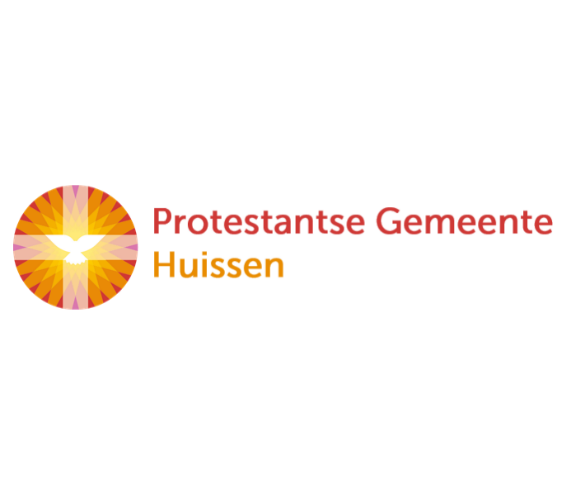 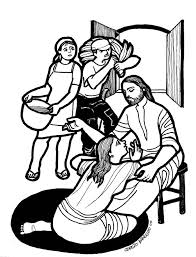     Voorganger: mw. Betty Woord, proponent        		Organist:     Hennie Klaassen BosDe klok luidt – het wordt stil
Welkom en begroeting       Zullen we samen bidden: God,
we zijn bij elkaar
op zoek naar stilte
naar leven en liefde
naar onszelf
naar UGOD 
LAAT UW LICHT OVER ONS OPGAAN
WEES VOOR ONS LIEFDE DIE BLIJFT   -  de twee kaarsen worden aangestoken Zingen lied 314 vers 1   				        (gemeente gaat staan)Bemoediging en groet v: 	Onze hulp is in de Naam van God onze Schepper a: ONZE SCHEPPER VAN HET ALLEREERSTE BEGIN EN SCHEPPER VAN DE TOEKOMSTv: want God zal nooit loslaten wat er is begonnen.a: IN ZIJN LIEFDE MOGEN WIJ LEVENv: Wij groeten elkaar a: IN DE NAAM VAN DE VADER, DE ZOON			EN DE HEILIGE GEEST. AMENZingen lied 314 vers 2 en 3					(gemeente gaat zitten)Kyriegebed afgewisseld met lied 301C: Kyrie eleisonZingen lied 105 vers 1, 3 en 18Gebed Schriftlezing Psalm 15Zingen lied 313 vers 1 en 2Schriftlezing Lucas 10:38-42Zingen lied 313 vers 3, 4 en 5Overdenking Meditatieve muziek Zingen lied 673Dienst van de gebeden - Stil Gebed – Onze Vader
          als acclamatie tussen de gebedsintenties
  	   “Dat uw woorden in ons branden, 
             als een vuur voor hart en handen, 
             als een licht voor ons (uit “ZG 6, 96)Onze Vader die in de hemel zijt,Uw naam worde geheiligd.Uw koninkrijk kome,Uw wil geschiede, op aarde zoals in de hemel.Geef ons heden ons dagelijks brood.En vergeef ons onze schuldenzoals ook wij onze schuldenaars vergeven.En leid ons niet in verzoeking,maar verlos ons van de boze.Want van U is het koninkrijken de kracht
en de heerlijkheid
in eeuwigheid, AmenDienst van de gavenZingen vredesgroet lied 421Zingen slotlied 825 vers 1-5